МУНИЦИПАЛЬНОЕ ОБРАЗОВАНИЕ ГОРОД НОЯБРЬСК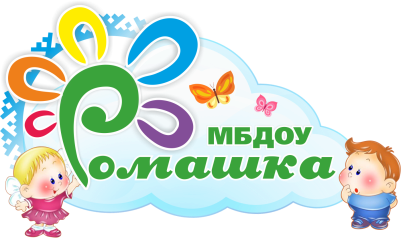 МУНИЦИПАЛЬНОЕ БЮДЖЕТНОЕ ДОШКОЛЬНОЕ                                                                     ОБРАЗОВАТЕЛЬНОЕ УЧРЕЖДЕНИЕ «РОМАШКА»МУНИЦИПАЛЬНОГО ОБРАЗОВАНИЯ ГОРОД НОЯБРЬСК( МБДОУ «РОМАШКА»)Конспект занятия №4дополнительной образовательной программысоциально-педагогической направленностидля детей раннего возраста (с 1 года до 3 лет)«Студия раннего развития «Кнопочки»Тема: «Тили-тили тесто «Мячик для Тани»Цель: Формировать умение скатывать комки пластилина между ладонями круговыми движениями. Задачи: воспитывать доброжелательное отношение к игровым персонажам, вызывать сочувствие к ним и желание помочь;развивать интерес к лепке;продолжать знакомить со свойствами пластилина; закрепить знание цветов: красный, жёлтый, зелёный, голубой;воспитывать интерес к познанию окружающего мира.Предварительная работа:Чтение стихотворений А. Барто;Знакомство со свойствами пластилина.Оборудование:Кукла Таня.Кусочки пластилина красного, жёлтого, голубого и зелёного цветов – по количеству детей.Бумажные салфетки для вытирания рук.Клеёнки на столы.Таз с водой.Маленькие резиновые разноцветные мячики – по количеству детей.Резиновый разноцветный мяч.Место проведения: групповое помещение ДОУ.Словарная работа: мяч, красный, жёлтый, зелёный, голубой, пластилин.Ход непосредственно образовательной деятельности:Дети с воспитателем находятся в групповом помещении ДОУ.Воспитатель: Ребята, садитесь на стульчики, посмотрите, кто к нам пришёл в гости.Достаёт и показывает детям куклу.В.: Это Таня, она очень грустная, всё утро она сегодня плакала.  Послушайте стихотворение про неё.Читает стихотворение А.Л. Барто «Мячик». Ребята, которые знают это стихотворение, присоединяются к чтению.В.: Мы прочитали с вами замечательное стихотворение. Кто запомнил, как зовут девочку?Дети: Таня.В.: А почему она плачет?Дети: Она уронила в речку мячик. Она боится, что он утонет.В.: Правильно, молодцы. Таня расплакалась из-за мячика. А как вы думаете, может мячик утонуть в реке или нет?Дети: Может. Не может.В.: А вот мы сейчас это и проверим. Давайте пройдём в туалетную комнату и посмотрим, тонет мячик в воде или нет.Дети с воспитателем переходят в туалетную комнату,  где помощник воспитателя приготовил таз с водой.В.: Ребята, я сейчас раздам вам мячики, а вы посмотрите, будут ли они тонуть в воде? Только, когда я раздаю мячики, вы мне называйте какого он цвета. Воспитатель раздаёт резиновые мячи. Дети называют, какого цвета им попался мяч: красный, жёлтый, зелёный или голубой. Затем ребята опускают мячики в воду, пытаются их утопить, наблюдают, будут они тонуть или нет. Воспитатель наблюдает за экспериментом, следит, чтобы дети не брызгали водой.В.: Ну что, тонут наши мячики в воде?Дети: Нет, не тонут, они назад впрыгивают.В.: Давайте вытрем руки и пройдём в группу.Дети вытирают руки полотенцами и проходят в групповое помещение.В.: Я вам прочитаю ещё одно стихотворение, а вы попрыгайте как мячики.Воспитатель читает стихотворение С.Я. Маршака «Мяч», ребята прыгают по группе с большим резиновым мячом, ловят его, хлопают по нему ладошками.МячС.Я. МаршакПомощник воспитателя незаметно убирает большой мяч.В.: Ой, ребята, куда же наш мяч подевался? Неужели тоже лопнул как в стихотворении? Таня сейчас опять расплачется. Ребята, давайте поможем нашей Тане! Давайте вылепим для неё много маленьких мячиков, чтобы она не грустила. Проходите к столам!Дети проходят к столам, где приготовлены кусочки пластилина  разных цветов. В.: Какой твёрдый, непослушный пластилин. Что с ним нужно сделать, чтобы он нас слушался?Дети: Нужно его мять, чтобы он стал тёплым и мягким.В.: Правильно, давайте разомнём пластилин. Воспитатель  показывает  формообразующие круговые движения ладонями. Дети катают мячики между ладонями. При необходимости воспитатель оказывает индивидуальную помощь. По окончании работы дети показывают свои мячики и рассказывают, какого цвета получился каждый.В.: Какие замечательные разноцветные мячики у нас получились! Думаю, кукла Таня больше не будет плакать. Давайте поставим их на выставку и оботрём наши ладошки и пальчики салфетками, чтобы снять остатки пластилина.Дети отдают свои работы и вытирают руки салфетками. Воспитатель оформляет выставку. Помощник воспитателя помогает очистить детям руки.В.:  Ребята, кто к нам сегодня приходил в гости?Дети: Кукла Таня.В.:  А почему она была грустная?Дети: Она плакала из-за мячика.В.:  Чего она боялась?Дети: Она думала, что мяч утонет.В.:  А разве мяч может утонуть в воде?Дети: Нет, не может. В.:  Откуда вы это узнали?Дети: Мы смотрели, как мячики плавают в воде, они не тонут.В.:  Правильно, а что мы ещё сегодня делали?Дети: Мы стихи слушали, мы прыгали как мячики.В.:  А ещё что?Дети: Мы лепили мячики для Тани!Список использованной литературыС.Я. Маршак стихотворение «Мяч».А. Л. Барто «Мячик»Конспект является авторской разработкой.629801  Россия  ЯНАО г. Ноябрьск,  МК -15 д 50, т. 34-26-34, E-mail: romashkanb@mail.ruОГРН  1028900706284  ОКПО 41244300  ИНН/КПП 8905025180/890501001.МойВеселый,ЗвонкийМяч,Ты кудаПомчалсяВскачь?Желтый,Красный,Голубой,Не угнатьсяЗа тобой!ЯТебяЛадоньюХлопал.ТыСкакалИ звонкоТопал.ТыПятнадцатьРазПодрядПрыгалВ уголИ назад.А потомТы покатилсяИ назадНе воротился.ПокатилсяВ огород,ДокатилсяДо ворот,ПодкатилсяПод ворота,ДобежалДо поворота.ТамПопалПод колесо.Лопнул,ХлопнулВот и все!